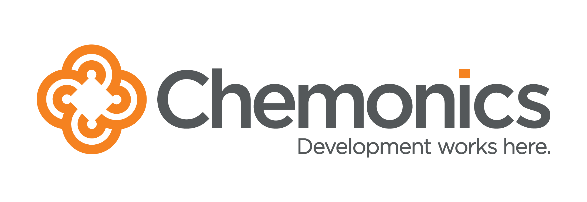 ЗАПРОС НА ПОЛУЧЕНИЕ ПРЕДЛОЖЕНИЙ (ЗПП)ЗПП № RFP-ATA-004На оказание услуг по организации программы по стажировке молодых выпускников вузов.ЗаказчикКемоникс Интернэйшнл Инк.723500, г. Ош, ул. Грибоедова, 1                                                                Кыргызская Республика,Финансируется                                Агентством США по международному развитию (USAID)Финансируется в рамках:Проекта “Агросоода”Номер основного контракта: 7200AA18D00018 / 72011520F00004*****  ПРИНЦИПЫ ДЕЛОВОЙ ЭТИКИ  *****Корпорация “Кемоникс” придерживается принципов добропорядочности в процессе материально-технического снабжения и выбирает поставщиков на основании объективных критериев, как цена и технические преимущества. “Кемоникс” предполагает, что поставщики будут соблюдать Принципы деловой этики, с которыми можно ознакомиться по ссылке: https://www.”Кемоникс”.com/our-approach/standards-business-conduct/.  “Кемоникс” не приемлет мошенничество, тайный сговор между участниками, подделку предложений, взятки и откат плательщику части, уплаченной суммы, выплаченной ему от имени компании. Любая организация либо физическое лицо, нарушающее указанные принципы, лишается права участия в данном конкурсе и в будущем отстраняется от возможных конкурсов, а также возможно направление соответствующего уведомления в USAID и Управление генерального инспектора. Сотрудникам и представителям “Кемоникс” строго запрещается требовать либо получать денежные средства, вознаграждения, комиссионные, льготы, подарки, ценности и компенсации от текущего либо потенциального поставщика взамен или в качестве поощрения за сделку. В случае уличения работников и представителей в совершении таких действий, их трудовые договоры подлежат расторжению, и соответствующее уведомление будет направлено в USAID и Управление генерального инспектора. Кроме того, “Кемоникс” вправе уведомлять USAID и Управление генерального инспектора о любых случаях предложения денежных средств, вознаграждений, комиссионных, льгот, подарков, ценностей и компенсаций со стороны поставщиков в целях заключения сделки. Пакет предложений должен, кроме прочего, содержать следующее:Раскрытие любых близких, родственных либо финансовых связей с “Кемоникс” или работником проекта. Например, если участник является родственником работника проекта, то он должен указать это. Раскрытие любых родственных либо финансовых связей с другими участниками. Например, в случае, когда отец участника является владельцем компании, представляющей другое предложение, то участник обязан указать это.Подтверждение, что указанные в предложении цены установлены самостоятельно, без консультирования, извещения и согласования с другими участниками либо конкурентами в целях ограничения конкуренции.  Подтверждение подлинности и достоверности информации, указанной в предложении, а также сопроводительных документов.Подтверждение ознакомления и согласия с запретами, установленными “Кемоникс” в отношении мошенничества, взяток и возврату плательщику части, уплаченной им от имени компании суммы.По любым вопросам, связанных с представлением выше указанной информации, или с уведомлениями о возможных потенциальных нарушениях просим обращаться по электронному адресу к руководителю проекта Дэвиду Дайеру ddyer@chemoncis.com или businessconduct@”Кемоникс”.com. Информацию о возможных нарушениях можно также направить по ссылке, указанной выше или по телефону / Skype по телефону 888.955.6881.СОДЕРЖАНИЕРаздел I Инструкции для заявителейI.1 ВведениеI.2 Список необходимых мероприятий по ЗПП в хронологическом порядкеI.3 Требования к подаче предложенийI.4 Квалификационные требования к участникамI.5 Источник финансирования, авторизованный географический код, а также источник и происхождениеI.6 Срок действияI.7 Инструкции по подготовке предложенияI.8 Оценка и основание для присуждения I.9 Переговоры I.10 Условия суб-контракта I.11 Страхование и услугиI.12 КонфиденциальностьРаздел II Исходные сведения, объем работ, результаты и график результатовII.1. Исходные сведенияII.2. Объем работII.3. Результаты Раздел III Суб-контракт с зафиксированной стоимостью (Условия и положения) - см. Приложение Приложение 1 Сопроводительное письмо к предложениюПриложение 2 Руководство по разработке финансового предложения и примерного бюджетаПриложение 3 Необходимые сертификатыРаздел I. Инструкции для участников Введение“Кемоникс”, Заказчик, действующий от имени Агентства США по международному развитию (USAID) и проект Агросоода (ATA) в соответствии с Контрактом USAID за номером № 7200AA18D00018 / 72011520F00004, просит квалифицированные компании и организации представить предложения об участии в проекте ATA, а именно предложения по управлению программой стажировки молодых выпускников университетов. Программа по  стажировке будет способствовать достижению цели проекта АТА по поддержке женщин и молодежи Ошской, Джалал-Абадской и Баткенской областей путем повышения их навыков и знаний посредством ознакомления с рабочей средой агробизнеса и предприятий пищевой промышленности и повышения их возможностей трудоустройства. В рамках программы стажировки проект ATA будет проводить обучение стажеров на основе их опыта и в соответствии с потребностями компаний, а также предоставлять ежемесячные пособия стажерам на протяжении всей программы стажировки. Молодежь, особенно женщины в Ошской, Джалал-Абадской и Баткенской областях, будут иметь право подавать заявки на программу стажировки. Подрядчик будет нести ответственность за мобилизацию агробизнеса и предприятий пищевой промышленности в Ошской, Баткенской, Джалал-Абадской областях и Бишкеке для приема стажеров. Ниже приведены общие показатели, которые программа по стажировке должна успешно достигнуть:По меньшей мере 60 студентов должны пройти обучение для повышения своих лидерских, технических и предпринимательских навыков,На стажировку будет отобрано не менее 30 студентов,При успешном прохождении стажировки принимаются на работу не менее 10 стажеров. Участникам предлагается представить предложения в ответ на этот запрос предложений в соответствии с Разделом I Инструкции для участников, который не будет частью суб-контракта. Инструкции предоставляются для того, чтобы помочь заинтересованным организациям при подготовке их предложения. Любой заключенный суб-контракт будет регулироваться Разделами II и III.Настоящий ЗПП не обязывает “Кемоникс” заключать су-контракт и не обязывает “Кемоникс”  оплачивать какие-либо расходы, понесенные при подготовке и подаче предложений. Кроме того, Кемоникс оставляет за собой право отклонить любые предложения, если такие действия будут соответствовать интересам Кемоникс.Если не указано иное, периоды, указанные в запросе предложений, должны быть последовательными календарными днями.Список мероприятий по ЗПП в хронологическом порядкеВ приведенном ниже графике указаны важные даты и сроки – всего процесса запроса предложений. Участники должны строго соблюдать эти сроки. Объявление ЗПП -  15 марта 2021Публикация ЗПП - 16 марта 2021Крайний срок для предоставления письменных вопросов касательно ЗПП - 29 марта 2021 Ответы / разъяснения на заданные вопросы предоставляются – 05 апреля 2021Срок подачи предложения - 14 апреля 2021Присуждение суб-контракта  (ориентировочно)  - 20 апреля 2021 Указанные выше даты могут быть изменены по усмотрению “Кемоникс”. Любые изменения будут опубликованы в поправке к настоящему ЗПП.Письменные вопросы и разъяснения. Все вопросы или разъяснения относительно этого запроса предложений должны быть отправлены в письменной форме  по адресу grants@kyrgyzagrotrade.com не позже, чем 10:00 по местному времени 29 марта 2021 года. Вопросы и запросы о разъяснении, а также ответы на них будут разосланы всем получателям ЗПП, которые проявили интерес к этому ЗПП. Только письменные ответы, предоставленные “Кемоникс”, будут считаться официальными и иметь значение в процессе запроса предложений и последующей оценке. Любая устная информация, полученная от сотрудников “Кемоникс” или любой другой организации, не должна рассматриваться как официальный ответ на какие-либо вопросы относительно этого запроса предложенийДата подачи предложения. Все предложения должны быть получены к дате и времени и в соответствии с инструкциями, приведенными в Раздел I.3 . Устные презентации. Кемоникс оставляет за собой право пригласить избранных участников для  презентации своего предложения для комитета по технической оценке. Это могут быть устные презентации предлагаемых мероприятий и подходы, предлагаемые участником. Организации-участники должны быть готовы провести презентации перед комитетом, по технической оценке, в офисе ATA в течение 2 дней с момента получения уведомления.Присуждение суб-контракта (ориентировочно). “Кемоникс” выберет предложение, которое предлагает наилучшую стоимость на основе критериев оценки, указанных в этом ЗПП.Требования к подаче предложенийУчастники должны подавать свои предложения «только в электронном виде».Предложения по электронной почте должны быть направлены не позднее, 18:00 по местному времени 14 апреля 2021 года по следующему адресу:Гульнара ПазыловаМенеджер по грантам и закупкамgrants@kyrgyzagrotrade.com Предложения, отправленные по факсу, рассматриваться не будут.Участники несут ответственность за то, чтобы их предложения были получены в соответствии с инструкциями, изложенными в данном документе. Предложения, предоставленные после истечения срока, могут быть рассмотрены по усмотрению “Кемоникс”. Кемоникс не может гарантировать, что предоставленные после истечения срока предложения будут рассмотрены.Отдельные технические и ценовые предложения должны быть отправлены по электронной почте не позднее времени и даты, указанных в пункте I.2. Предложения должны быть отправлены по адресу, указанному в I.2. Участник должен отправить предложение в электронном виде - максимум с 3 вложениями (ограничение 5 МБ) на каждое электронное письмо, совместимое с MX Word, MS Excel, форматом для чтения или форматом Adobe Portable Document (PDF) в  Microsoft XP. Участники не должны отправлять заархивированные файлы. Страницы, требующие подлинной подписи, должны быть отсканированы и отправлены в формате PDF в виде электронного приложения. В технических предложениях не должны быть указаны стоимость и ценообразование, чтобы техническая оценка могла быть проведена исключительно на основе технических достоинств. Квалификационные требования:Чтобы предложение было определено как отвечающее требованиям, оно должно включать все документы и разделы, включенные в данный ЗПП. “Кемоникс” предполагает заключение суб-контракта с компанией или организацией зарегистрированной в Кыргызской Республики при условии, что они будут юридически зарегистрированы и признаны в соответствии с законодательством Кыргызской Республики и соответствуют всем применимым гражданским, налоговым и другим применимым нормам. Такая компания или организация может являться частной, некоммерческой организацией, организацией гражданского общества или университет.Контракт будет заключен в форме суб-контракта с  зафиксированной стоимостью (далее именуемый «суб-контракт». Победитель должен соблюдать техническое задание и условия суб-контракта, которые включены в Раздел III настоящего документа. Компании и организации, которые подают предложения в ответ на этот запрос предложений, должны соответствовать следующим требованиям:Компании или организации, коммерческие или некоммерческие, должны быть юридически зарегистрированы в соответствии с законодательством Кыргызской Республики после заключения суб-контракта.Организации, работающие как коммерческие компании или другие организации или предприятия (включая некоммерческие организации), в которых иностранные правительства или их агенты или агентства имеют контрольный пакет акций, не имеют права участвовать в качестве поставщиков товаров и услуг.Компании или организации должны находиться в Кыргызской Республике на момент подписания суб-контракта. Участники могут подавать свои предложения как участник партнерства с другими компаниями или организациями. В таких случаях суб-контракта будет заключен с ведущей компанией в партнерстве. Ведущая компания несет ответственность за соблюдение всех условий суб-контракта и заключение всех договоренностей о партнерстве, включая, помимо прочего, распределение труда, выставление счетов и т. д.  Для этих целей партнерству нет необходимости юридически быть зарегистрированным; однако различные организации должны быть привержены совместной работе по выполнению условий суб-контракта.Источник финансирования, авторизованный географический код, а также источник и происхождениеЛюбой суб-контракт, связанный с этим ЗПП, будет финансироваться за счет средств USAID и будет регулироваться постановлениями правительства США и USAID. Все товары и услуги, предлагаемые в ответ на этот запрос предложений или поставляемые в соответствии с заключенным соглашением, должны соответствовать требованиям Географического кода USAID 937 в соответствии с Кодексом федеральных правил США (CFR), 22 CFR §228, доступным по адресу: http://www.gpo.gov/fdsys/pkg/CFR-2012-title22-vol1/pdf/CFR-2012-title22-vol1-part228.pdf .Сотрудничающая страна: Кыргызская Республика.Участники не могут предлагать или поставлять любые продукты, товары или сопутствующие услуги, которые производятся или собираются, отправляются, транспортируются при участии любой из следующих стран: Куба, Иран, Северная Корея, Сирия. Сопутствующие услуги включают в себя дополнительные услуги, относящиеся к любым / всем аспектам этой работы, выполняемой в соответствии с заключенным контрактом (включая транспорт, топливо, проживание, питание и связь).Срок действияПредложения участников должны оставаться в силе в течение 60 календарных дней после крайнего срока подачи предложений.I.7     Инструкции по подготовке предложенияСопроводительное письмоУчастники должны использовать сопроводительное письмо, приведенное в Приложении 1 к настоящему Запросу предложений, которое подтверждает информацию об организации и согласие с действительностью этого предложения. Техническое предложение Техническое предложение должно состоять из следующих частей. Обратите внимание, что предложение должно соответствовать подробной информации, изложенной в Разделе II этого ЗПП, в котором содержится предыстория, излагается объем работ, описываются результаты и график результатов. Часть 1: Технический подход, методология и подробный план работы. Эта часть должна быть не более трех страниц.Часть 2: Менеджмент, ключевой персонал и штатное расписание. Эта часть должна быть не более 5 страниц. Резюме ключевого персонала могут быть включены в приложение к техническому предложению и не будут учитываться при ограничении количества страниц.Часть 3: Корпоративные возможности, опыт и прошлые результаты. Эта часть должна быть не более 7 страниц.Часть 3 должна включать описание компании и организации с соответствующей ссылкой на главную и дочернюю компании. Участники должны включать детали, демонстрирующие их опыт и технические возможности в реализации технического подхода / методологии, а также подробный рабочий план. Кроме того, участники должны включать до 3 ссылки на предыдущие результаты аналогичных работ (по контрактам или суб-контрактам), выполненных ранее, а также предоставить контактную информацию компании, для которых такие работы были выполнены. Контактная информация должна включать как минимум: имя контактного лица, название и адрес компании, для которой выполнялась работа, а также адрес электронной почты и номер телефона контактного лица. Кемоникс оставляет за собой право проверять дополнительные источники, не предоставленные участником.Стоимость Предложения:Предложение по стоимости используется для определения наиболее выгодных предложений и служит основой для переговоров перед заключением суб-контракта.Стоимость  присужденного суб-контракта будет фиксированной по принципу «все включено». Тем не менее, для цели предложения участники должны предоставить подробный бюджет с указанием основных позиций, а также описательную часть бюджета. Пожалуйста, обратитесь к Приложению 2 для получения подробных инструкций и примерной структуры линии расходов.I.8 Оценка и основание для присуждения суб-контрактаВ этом ЗПП будет использоваться метод компромисса для определения наилучшей стоимости, как указано в FAR 15.101-1. Это означает, что каждое предложение будет оцениваться  по критериям оценки и подкритериям оценки, которые указаны в таблице ниже. “Кемоникс” присудит суб-контракт тому участнику, предложение которого будет представлять наибольшую ценность для “Кемоникс” и проекта ATA. “Кемоникс” может присудить контракт участнику с более высокой стоимостью, если будет установлено, что более высоко оцененное техническое предложение этого участника заслуживает покрытие дополнительных затрат / стоимости.Стоимость не будет оценена баллами, но для целей общей оценки данного ЗПП факторы технической оценки, кроме стоимости, в совокупности считаются приблизительно равными факторам стоимости. Стоимость будет оцениваться в первую очередь на реалистичность и разумность. Если будет установлено, что баллы технических оценок примерно равны, решающим фактором станет стоимость.При оценке предложений “Кемоникс” будет использовать следующие критерии и подкритерии оценки: I.9 ПереговорыПланируется, что суб-контракт будет заключен исключительно на основе полученных первоначальных предложений. Однако “Кемоникс” оставляет за собой право проводить обсуждения, переговоры и / или запрашивать разъяснения до заключения суб-контракта. Кроме того, “Кемоникс” оставляет за собой право проводить конкурентный диапазон и ограничивать количество участников, чтобы создать эффективную среду оценки среди предложений с самым высоким баллом. Участников, получивших наивысший баллы, по решению комитета, по технической оценке, могут попросить представить свои лучшие ценовые предложения или технические ответы в течение процесса конкуренции. По собственному усмотрению Кемоникс может попросить участников провести устные презентации. По необходимости, “Кемоникс” оставляет за собой право присуждать отдельные суб-контракты для каждого компонента или вообще не присуждать.I.10 Условия суб-контрактаЭто только запрос предложений и никоим образом не обязывает “Кемоникс” заключать суб-контракт. В случае переговоров по суб-контракту, любой итоговый субподряд будет регулироваться условиями и положениями, подробно описанными в Разделе III. “Кемоникс” будет использовать шаблон, показанный в разделе III, для завершения суб-контракта. Условия и положения не подлежат обсуждению. Отправляя предложение, участники подтверждают, что они понимают и соглашаются со всеми условиями и положениями, содержащимися в разделе III.I.11 Страхование и услугиВ течение двух недель с момента подписания этого суб-контракта Участник предложения за свой счет (за исключением того, что DBA подлежит возмещению участнику предложения по стоимости), должен обеспечить и поддерживать в силе страхование всех своих операций в соответствии с диаграммами, перечисленными ниже. Страховые полисы должны быть в такой форме и выдаваться такой компанией или компаниями, которые могут считаться соответствующими и удовлетворительными для Кемоникс. По запросу Кемоникс Поставщик должен предоставить Кемоникс свидетельства о страховании от страховых компаний, в которых должны быть указаны даты вступления в силу полисов, лимиты обязательств по ним, а также положение о том, что указанное страхование не будет аннулировано, кроме как по истечении (30) дней письменного уведомления Кемоникс. Поставщик не должен отменять какие-либо страховые полисы, требуемые по настоящему Соглашению, до или после завершения работы без письменного согласия Кемоникс.СТРАХОВАНИЕ (DBA)FAR 52.228-3 СТРАХОВАНИЕ КОМПЕНСАЦИИ РАБОЧИМ (ОСНОВНОЕ СТРАХОВАНИЕ ЗАКОНА О ЗАЩИТЕ) (APR 1984) [Обновлено AAPD 05-05 - 02/12/04] Субподрядчик должен (а) предоставить до начала выполнения работ по настоящему Субконтракту такие компенсации рабочим или безопасность, как того требует Закон об оборонной базе (DBA) (42 USC 1651, et seq.), и (б) продолжать поддерживать ее до тех пор, пока работа не будет полностью завершена. Субподрядчик должен включить во все субподряды нижнего уровня, санкционированные “Кемоникс” в соответствии с настоящим Субконтрактом, к которым применяется Закон о оборонной базе, пункт, аналогичный этому пункту, обязывающий субподрядчиков нижнего уровня соблюдать это требование о соблюдении Закона о оборонной базе. Страхование DBA обеспечивает критическую защиту и ограничения ответственности. Субподрядчик должен предоставить “Кемоникс” подтверждение наличия страхового покрытия DBA по запросу. “Кемоникс” проверит покрытие, по крайней мере, для проектов в средах с высоким риском и для которых “Кемоникс” может обеспечивать безопасность.КОМПЕНСАЦИЯ РАБОТНИКОВ согласно AIDAR 752.228-3 (ЗАКОН ОБ ОБОРОНЕ) [Обновлено AAPD 05-05 - 02/12/04] Как предписано в AIDAR 728.308, следующее дополнительное покрытие должно быть добавлено к пункту, указанному в FAR 52.228-3.(b) (1) Субподрядчик соглашается обеспечить страхование DBA в соответствии с условиями контракта между USAID и страховой компанией DBA USAID, если Субподрядчик не имеет программы самострахования DBA, утвержденной Министерством труда США, или имеет утвержденный ретроспективный рейтинг. договор для DBA.(b) (2) Если USAID или Субподрядчик добился отказа от покрытия DBA (см. AIDAR 728.305-70 (a)) для сотрудников Субподрядчика, которые не являются гражданами, не проживают или наняты в Соединенных Штатах, Субподрядчик соглашается предоставлять таким сотрудникам компенсационные льготы в соответствии с требованиями законодательства страны, в которой они работают, или законов страны происхождения сотрудника, в зависимости от того, что предлагает более высокие льготы.(b) (3) Субподрядчик также соглашается включить во все субподряды нижнего уровня по настоящему Соглашению, к которым применяется администратор баз данных, пункт, аналогичный этому пункту, включая предложение, налагающее на всех субподрядчиков нижнего уровня, уполномоченных “Кемоникс”, аналогичное требование в отношении обеспечить компенсационное страхование иностранных рабочих и получить покрытие DBA в соответствии с контрактом USAID.(b) (4) Страховая компания USAID DBA.В соответствии с пунктом настоящего Субконтракта, озаглавленным «Страхование и компенсации работникам (Закон о защите)» (AIDAR 752.228 03), Субподрядчик должен получить страхование DBA от действующей страховой компании USAID для такого страхования. Этим страховым агентом на дату вступления в силу настоящего Договора субподряда является компания AON Risk Insurance Services West, Inc. Адрес: AON, 2033 N. Main St., Suite 760, Walnut Creek, CA 94596-3722. Контактное лицо: Фред Робинсон: (o) 925-951-1856, факс: 925-951-1890, электронная почта: Fred.Robinson@aon.com. Субподрядчик должен подать заявку на страхование напрямую в AON Risk Insurance Services Inc., агенту AWAC DBA Insurance. Для получения инструкций по требуемой форме заявки и требованиям к подаче, пожалуйста, обратитесь к AAPD 17-01.В соответствии с AIDAR 752.228-70, медицинская эвакуация является отдельным требованием страхования для выполнения субподрядов, финансируемых USAID, за рубежом; Страхование в соответствии с Законом об оборонной базе не предусматривает покрытия расходов на медицинскую эвакуацию. Затраты на страхование DBA допустимы и подлежат возмещению как прямые затраты по настоящему Договору субподряда.AIDAR 752.228-7 СТРАХОВАНИЕ ЧАСТНЫХ АВТОМОБИЛЕЙ - В соответствии с пунктом настоящего Субконтракта, озаглавленным «Страхование ответственности перед третьими лицами» (AIDAR 752.228-07), если Субподрядчик или любой из его сотрудников, консультантов или их иждивенцев перевозят или вызывают перевезти (независимо от того, за счет Субподряда) частные автомобили в Сотрудничающую страну, или если кто-либо из них приобретает автомобиль в Сотрудничающей стране, Субподрядчик должен в течение периода действия настоящего Субподряда обеспечить, чтобы все такие автомобили во время такого владения в пределах Сотрудничающая страна будет застрахована оплаченным страховым полисом, выданным надежной компанией, обеспечивающим минимальное страховое покрытие в размере 10 000/20 000 долларов США за травмы, причиненные людям, и 5000 долларов США за материальный ущерб, или другие минимальные страховые покрытия, которые могут быть установлены осведомленным лицом. Директор миссии, выплачивается в долларах США или их эквиваленте в валюте Сотрудничающей страны. Плата за такое страхование не подлежит возмещению по настоящему Субдоговору.I. 12 Конфиденциальность Отправляя свои предложения, участники должны понимать, что USAID НЕ является членом  комиссии по оценке предоставленных предложений, и участник соглашается с тем, что любое несогласие по настоящему Соглашению должно быть предоставлено - в письменной форме с полными объяснениями - в “Кемоникс” для дальнейшего рассмотрения, поскольку USAID не будет рассматривать заявки о несогласии поданные кастельно субконтракта, финансируемым USAID. Кемоникс по своему усмотрению примет окончательное решение по заявкам о несогласии в отношении этого запроса.Раздел II Исходная информация, объем работ, результаты и график достижения результатовИсходные сведенияПроект “Агросоода” — это программа USAID, реализуемая Кемоникс Интернэйшнл в Кыргызской Республике. Целью проекта “Агросоода” является поддержка создания рабочих мест, укрепление цепочек добавленной стоимости и улучшение среды для ведения бизнеса посредством мероприятий, направленных на повышение производительности труда, модернизацию переработки, налаживание связей между предприятиями, облегчение доступа к финансированию и поддержку экономических реформ, с учетом запросов частного сектора. В соответствии со своей стратегией поддержки женщин и молодежи, проект ATA стремится получить предложения от квалифицированных компаний или НПО по управлению программой стажировки для молодых выпускников университетов (от 18 до 30 лет), направленной на повышение их знаний и навыков через знакомство с рабочей средой агробизнеса и предприятий пищевой промышленности и повышение их возможностей трудоустройства. В рамках программы стажировки проект ATA будет проводить обучение стажеров на основе их опыта и в соответствии с потребностями компаний, а также предоставлять ежемесячные выплаты за стажировку на протяжении всей программы. Молодежь, особенно женщины в Ошской, Джалал-Абадской и Баткенской областях, будут иметь право подавать заявки на программу стажировки. Организация – субподрядчик будет нести ответственность за мобилизацию агробизнеса и предприятий пищевой промышленности в Ошской, Баткенской, Джалал-Абадской областях и в Бишкеке заинтересованные в приеме стажеров. Ниже приведены общие показатели, которые программа по стажировке должны успешно достигнуть:По меньшей мере 60 студентов должны пройти обучение для повышения своих лидерских, технических и предпринимательских навыков,На дальнейшую платную стажировку будет отобрано не менее 30 студентов,При успешном прохождении стажировки не менее 10 стажеров должны быть трудоустроены. Участники несут ответственность за то, чтобы их предложения были получены “Кемоникс” в соответствии с инструкциями, условиями и положениями, описанными в этом ЗПП. Несоблюдение инструкций, описанных в этом ЗПП, может привести к снятию предложения с рассмотрения.Название проектаОрганизация программы по стажировке молодых выпускников ВУЗов.Цели проектаПовысить знания и навыки молодых выпускников ВУЗов, путем ознакомления с рабочей средой агробизнеса и предприятий пищевой промышленности, и расширить их возможности по трудоустройству.Объем работ41. Конкретные задачи включают в себя:Организация информационной кампании по привлечению выпускников ВУЗов, особенно женщин из Ошской, Джалал-Абадской и Баткенской областей, для подачи заявки на программу стажировкиПо согласованию с соответствующими сотрудниками проекта АТА разработать критерии отбора выпускников, молодежи, которая будет допущена к программе стажировки, и отобрать не менее 60 молодых людей из Ошской, Джалал-Абадской и Баткенской областейПо согласованию с соответствующими сотрудниками ATA, обратиться к руководителям агропредприятий в Ошской, Джалал-Абадской, Баткенской областях и Бишкеке, чтобы определить специалистов, в которых нуждаются компании (ветеринар, технолог по безопасности пищевых продуктов и переработке, агрономы, административные специалисты ИТ-отдела и другие специалисты) и согласовать количество стажеров с определенными навыками, которые будут приняты этими предприятиямиРазработать программу обучения для устранения разрыва между знаниями и компетенциями стажеров, которые необходимы компаниям, и проводить онлайн или офлайн-тренинги в соответствии с программой, одобренной ATA, по крайней мере, для 60 участников программы стажировки, которые были включены в окончательный список согласно критериям отбораОпределить и привлечь хорошо подобранных тренеров и инструкторов для проведения онлайн/офлайн тренингов для участников программы стажировкиПосле завершения тренингов отобрать 30 активных стажеров, которые будут размещены в компаниях для прохождения двухмесячной стажировки.Работать со стажерами и компаниями для того, чтобы компании смогли нанять не менее 10 стажеров после успешного завершения программы стажировки,Публикация мероприятий в рамках программы и достижений участников программы стажировки в социальных сетях и СМИ,Последующие меры для измерения достижений выбранных проектов и предоставления письменных отчетов о ходе деятельности.Проект Агросоода планирует начать эти мероприятия по данной деятельность не позднее апреля 2021 года и завершить к октябрю 2021 года. Участникам необходимо представить свой предварительный график как часть своего предложения.Итоговые результатыВыбранный участник должен предоставить “Кемоникс” следующие результаты в соответствии с графиком, изложенным в п. II.4 ниже.Результаты будут включать в себя:Подробный рабочий план с указанием всех соответствующих сроковРазработанные критерии отбора выпускников, молодежи, которая получит доступ к программе стажировки и отбор не менее 60 молодых людей из Ошской, Джалал-Абадской и Баткенской областей, отчет приемной комиссииПрограмма обучения, презентации, раздаточные материалы, предварительные и последующие тесты, наглядные пособия, утвержденные ответственным персоналом проекта ATA и соответствующие требованиям USAID по брендингу и маркировкеСписок участников программы стажировки согласно требованиям проекта ATAИнформационные материалы для публикации в социальных сетях, одобренные соответствующими сотрудниками ATA, ссылки на публикации в социальных сетях о программе акселерацииСписок предприятий функционирующие в Ошской, Джалал-Абадской, Баткенской областях и в Бишкеке, которые согласны принять стажеров и письменные письма-обязательства, подписанные этими же предприятиямиЕжеквартальные отчеты о достигнутых результатах. Проблемы, возникшие за отчетный период. Это может включать изменения в план работы и сводку запланированных мероприятий на следующий отчетный периодОтчеты об оценке удовлетворенности с участием стажеров и компанийЗаключительный отчет с анализом актуальности подхода, прогресса, достигнутого участниками, возникших проблем и рекомендаций для проекта АТА. В этом отчете указывается по крайней мере следующее: Количество студентов, молодых людей, подавших заявки на участие в программе по стажировки, с разбивкой по возрасту, полу, специальности или образованию,Количество студентов, молодых людей, отобранных для программы наращивания потенциала, с разбивкой по возрасту, полу, уровню образования,Количество вошедших в окончательный список студентов, молодежи, участвующей в программе стажировки, с информацией об их образовании, специализации, навыках, опыте, если таковой имеется, и успеваемости во время программы повышения потенциалаКоличество предприятий, участвовавших в программе с конкретной информацией о типе агробизнеса, профиле и т. д.,Количество стажеров, нанятых после прохождения стажировки,Процент женщин-бенефициаров Предоставление историй успеха, если таковые имеются, связанные с участием в данной программе.Раздел III Суб-контракт с твердой фиксированной ценой (Условия и положения)См. Прилагаемый документ «Суб-контракт с зафиксированной стоимостью (условия и положения) ”Приложение IСопроводительное письмо[Участник: Вставьте дату]“Кемоникс Интернэйшнл Инк”.723500, г. Ош, ул. Грибоедова, 1Кыргызская Республика,Тема: ЗПП RFP-ATA-004Тема:[Участник: Укажите название вашей организации] технические и ценовые предложенияУважаемый/ая  [Укажите имя контактного лица по запросу предложений]:[Участник: Укажите название вашей организации]рад (а) предоставить свое предложение в отношении вышеупомянутого запроса на получение предложений. С этой целью мы рады предоставить информацию, представленную ниже:Имя представителя организации                                     ___________________________Название организации                                                      ___________________________Вид деятельности организации                                        ___________________________Идентификационный номер налогоплательщика          ___________________________Номер DUNS                                                                      ___________________________АдресТелефон                                                                               _____________________________ФаксЭл. почта                                                                              ______________________________В соответствии с требованиями раздела I, I.7, мы подтверждаем, что наше предложение, включая предложение по стоимости, будет оставаться в силе в течение 60 календарных дней после истечения срока подачи предложения.Мы также рады предоставить следующие приложения, содержащие информацию, запрошенную в ЗПП:[Участники: каждый участник обязан четко изучить запрос предложений и его требования. Каждый участник несет ответственность за определение и включение всех необходимых приложений ]Копия регистрации или включения в общественный реестр или эквивалентный документ из государственного учреждения, в котором зарегистрирована организация участника.Копия налоговой регистрации компании или аналогичный документ.Копия торговой лицензии или эквивалентного документа.Свидетельство об ответственности.С уважением,______________________Подпись[Укажите имя представителя вашей организации][Укажите название вашей организации]Приложение IIРуководство по созданию финансового предложения для субконтракта с фиксированной ценойЦель этого приложения - помочь участникам составить бюджет для своих предложений по стоимости. Поскольку субподряд будет финансироваться в рамках проекта, финансируемого правительством США, важно, чтобы бюджеты всех участников соответствовали этому стандартному формату. Таким образом, участникам настоятельно рекомендуется следовать этапам, описанным ниже. Информация о стоимости ни при каких обстоятельствах не может быть включена в техническое предложение.  В техническое предложение не может быть включена информация о стоимости или какие-либо цены, будь то результаты или позиции. Информация о стоимости должна отображаться только в предложении по стоимости.Шаг 1. Разработайте техническое предложение. Участники должны изучить рынок предлагаемой деятельности и реалистично оценить, как они могут удовлетворить потребности, как описано в этом ЗПП, особенно в разделе II. Участники должны предоставить и описать эту оценку в своих технических предложениях. Шаг 2: Определите основные затраты и расходы, связанные с каждым результатом. Участники должны рассмотреть наилучшую оценку затрат, связанных с каждым результатом, которая должна включать в себя затраты на рабочую силу и все нетрудовые затраты, например, другие прямые затраты, такие как дополнительные расходы, надбавки, поездки и транспорт и т. д.Шаг 3. Разработайте бюджет для предложения по стоимости. Каждый участник должен создать бюджет, используя программу для работы с электронными таблицами, совместимую с MS Excel. Бюджетный период должен следовать за периодом технического предложения. Примерный бюджет показан на следующей странице. Все товары и услуги должны быть четко обозначены и должны включать общую предлагаемую цену. В подробном бюджете должны быть указаны основные позиции, в том числе, например:Заработная платаКосвенные затратыЛюбые другие расходы, связанные с работойСтрахование DBA - см. Раздел I. 11 Вся информация о стоимости должна быть выражена в кыргызских сомах.Шаг 4: детально опишите статьи бюджета. Таблицы должны сопровождаться письменными примечаниями в MS Word, в которых объясняется каждая статья затрат и предположения, почему затраты закладываются в бюджет, а также насколько разумна сумма. Дополнительная информация должна быть предоставлена достаточно подробно, чтобы можно было провести полный анализ каждого элемента затрат или статьи затрат. “Кемоникс” оставляет за собой право запросить дополнительную информацию о стоимости, если у оценочной комиссии возникнут сомнения относительно разумности, реалистичности или полноты предлагаемой стоимости.Если участник обычно применяет в бюджете косвенные затраты, например накладные расходы, дополнительные, общие и административные или другие затраты, участники предложения должны объяснить такие затраты и основу их применения в описательной части бюджета. Кемоникс оставляет за собой право запросить дополнительную информацию для обоснования косвенных затрат, включенных участником в бюджет.Приложение IIIНеобходимые сертификатыПОДТВЕРЖДЕНИЕ ответственности1. Информация по бизнес деятельности заявителяНаименование компании: Полное юридическое наименование		Адрес: DUNS Номер:  2. Уполномоченные участники переговоров  Наименование комапнии Компания должна предоставить список лиц, уполномоченных представлять компанию при обсуждении данного предложения в ответ на запрос предложения RFP-АТА-003Список имен уполномоченных лицС этими людьми можно связаться в офисе компании:АдресТелефон / ФаксАдрес электронной почты3. Достаточные финансовые ресурсыКомпания имеет достаточные финансовые ресурсы для управления этим контрактом, что подтверждается нашей аудированной финансовой отчетностью (или перечислите другой подтверждающий документ), представленной как часть нашего ответа на это предложение.Если оферент выбран для присуждения вознаграждения на сумму 30 000 долларов США или выше и не освобожден от налогов на основании отрицательного ответа на Раздел 3 (a) ниже, о любом суб-присуждении первого уровня организации может быть сообщено и опубликовано через FSRS.gov в  соответствии с Актами о прозрачности 2006 и 2008 гг. Таким образом, в соответствии с FAR 52.240-10 и 2 CFR Часть 170, если оферент положительно подтверждает ниже в Разделах 3.a и 3.b и отрицательно подтверждает в Разделах 3.c и 3 .d, оферент должен будет раскрыть компании “Кемоникс” для отчетности в соответствии с правилами имена и общую сумму вознаграждения пяти наиболее высокооплачиваемых руководителей организации. Отправляя это предложение, оферент соглашается соблюдать это требование, если оно выбрано для субпредложения.В соответствии с этими законами и для определения применимых требований к отчетности Название компании удостоверяет следующее:В предыдущем налоговом году был ли валовой доход вашей компании из всех источников выше 300 000 долларов? Да   Нет     б) Получал ли ваш бизнес или организация (юридическое лицо, которому принадлежит номер DUNS) в предыдущем завершенном финансовом году (1) 80 процентов или более своей годовой валовой выручки по федеральным контрактам, субподрядам, займам США, гранты, субгрантам и / или соглашения о сотрудничестве; и (2) 25 000 000 долларов США или более годовой валовой выручки от федеральных контрактов, субподрядов, займов, грантов, субгрантов и / или соглашений о сотрудничестве в США ?: Да   Нет      Имеет ли общественность доступ к информации о вознаграждении руководителей вашего бизнеса или организации (юридического лица, которому принадлежит предоставленный им номер DUNS) через периодические отчеты, поданные в соответствии с разделом 13 (a) или 15 (d) Закон о фондовых биржах 1934 года (15 USC 78m (a), 78o (d)) или раздел 6104 Налогового кодекса 1986 года? (ФФАТА § 2 (b) (1)): Да   Нет      Имеет ли ваша компания или организация действующую регистрацию в Системе управления контрактами (www.SAM.gov)? Да   Нет       4. Способность выполнить заданиеНазвание компании способно соответствовать предложенному графику выполнения работ с учетом всех существующих бизнес-обязательств, как коммерческих, так и государственных.5. Отчет о результатах работы, добросовестности и деловой этике Название компании Отчет о результатах работы (Инструкции: Заявитель предложения должен описать свой результат работы. Текст может составлен следующим образом,  “Достижения компании: как показано в Заявлениях и Сертификатах, или о неимении заявлений случаев о проявление недостаточной честности или сомнительной деловой этики”.  Или “Наша добросовестность может быть подтверждена примерами наших прошлых достижений, содержащихся в Техническом предложении".6. Организация, опыт, бухгалтерский учет и операционный контроль, а также технические навыки(Инструкции: заявитель должен объяснить свою организационную систему для управления субподрядом, а также тип процедур учета и контроля, которые он должен использовать для рассматриваемого типа субподряда.)7. Оборудование и помещения(Инструкции: Заявитель должен указать, есть ли у него необходимые помещения и оборудование для выполнения задания, с конкретными деталями в соответствии с Техническим заданием субконтракта.)8. Право на присвоение контракта (Инструкции: Заявитель должен указать, соответствует ли они требованиям и имеет ли он право на получение контракта  в соответствии с применимыми законами и постановлениями, а также подтвердить, что он не включены ни в один из списков, поддерживаемых правительством США, лиц, отстраненных, приостановленных или исключенных для получения государственных наград и финансирования. Заявитель должен указать, выполняли ли он аналогичную работу в рамках аналогичных механизмов для USAID.)9. Закупки товаров(Инструкция: если, заявитель не имеет возможности сам осуществлять закупку товаров – то можно исключить этот раздел. Если у заявителя есть такая возможность, он должен указать свою квалификацию, необходимую для поддержки предлагаемых требований субподряда.) 10. Аудит(Инструкции: Заявитель должен указать имя, адрес и телефон своих аудиторов - будь то государственное аудиторское агентство, такое как DCAA, или независимый  аудит CPA.)11. Приемлемость условий контрактаЗаявитель должен заявить о своем согласии с предложенными условиями контракта.12. Взыскание отпускных, выходных и пособий по болезни(Инструкции: Заявитель должен объяснить, восстанавливает ли он отпуск, отпуск по болезни через корпоративную косвенную ставку (например, накладные расходы или дополнительная ставка) или за счет прямых затрат. Если Оферент восстанавливает отпуск, отпуск по болезни через корпоративную косвенную ставку , он должен указать в этом разделе количество рабочих дней в календарном году, которое он обычно выставляет в счет контрактам, чтобы учесть дни отпуска и отпуска по болезни, которые не будут выставляться непосредственно в контракте, поскольку эти расходы возмещаются через компанию)13. Организационная форма(Инструкции: Заявитель должен объяснить, как его фирма организована на корпоративном уровне и на уровне практической реализации, например, на региональном уровне или в технической практике.)Подпись:	___________________________Имя:	___________________________Должен подписать один из уполномоченных представителей, перечисленных в разделе 2 вышеДолжность:	___________________________Дата:	___________________________Основные индивидуальные свидетельства правонарушений, связанных с наркотиками и незаконным оборотом наркотиковНастоящим подтверждаю, что за последние десять лет:1. Я не был осужден за нарушение или заговор с целью нарушения любого закона или постановления Соединенных Штатов или любой страны, касающихся наркотических или психотропных средств или других контролируемых веществ.2. Я не являюсь и не был незаконным торговцем такими наркотиками или контролируемыми веществами.3. Я не являюсь и не был сознательным посредником, соучастником, заговорщиком или участником сговора с другими в незаконном обороте любого такого наркотика или вещества.Подпись: 	__________________________________	Дата:	     Имя:		     Звание / Должность:      Организация:	      Адрес:      Дата рождения:      УВЕДОМЛЕНИЕ:1. Вы должны подписать это свидетельство в соответствии с положениями 22 Свода федеральных правил, часть 140, запрёт на оказание помощи торговцам наркотиками. Эти правила были изданы Государственным департаментом и требуют, чтобы определенные ключевые лица организаций подписали это свидетельство.2. Если вы дадите ложное свидетельство, вы подвергнетесь уголовному преследованию в США в соответствии с 18 USC 1001.Форма самосертификации субподрядчикаНомер ссылки: [введите номер заявки или контракта финансирующего агентства]Название проекта: [введите полное название проекта]Основной код NAICS: [введите NAICS код (Североамериканская система классификации промышленности), который лучше всего описывает работы, выполняемые по субподряду, то есть: для оказания технической помощи используйте 541990 или используйте для управленческого консультирования 541611. Для HHE используйте 484210 и для использования ГИС 541360. Коды NAICS, наиболее часто используемые Chemonics, - это 541611, 541618, 541620, 541990]Название компании: Полное название		Адрес: Адрес улицы Город, область, почтовый индекс: Город, Область, Почтовый индексНомер DUNS: [введите Универсальная система нумерации данных (DUNS) здесь. Субподрядчики должны иметь номер DUNS, если это не исключено, в рамках субподряда с “Кемоникс”]Контактное лицо: Имя, ДолжностьКонтактный телефон: Тип юридического лицаЕсли у вас возникли трудности с определением статуса размера бизнеса, посетите веб-сайт SBA (www.sba.gov/size) или обратитесь в местный офис SBA.  Малый бизнес  Крупный бизнес  Некоммерческая / образовательная  Правительство  Не из СШАЕсли выше отмечен «Малый бизнес», и если применимо, укажите любые дополнительные обозначения малого бизнеса, на которые распространяется компания. При желании вы можете ознакомиться с определениями перечисленных ниже категорий в Положении о федеральных закупках 19.7 или 52.219-8 (www.acquisition.gov/far/) для определения применимости. Малый неблагополучный бизнес		            8 (а) HUBZone					            Женщина, владеющая малым бизнесом Ветеран в 			     Владелец с ограниченными возможностями обслуживания  Корпорация коренных жителей Аляски		 Индейское племяСвоей подписью ниже я подтверждаю, что указанные выше вид и обозначение бизнеса являются верными и точными на дату подписания настоящего документа, и я также понимаю, что в соответствии с 15 USC 645 (d) любое лицо, которое искажает размер бизнеса статус должен (1) наказываться штрафом, тюремным заключением или и тем, и другим; (2) подлежат административным средствам правовой защиты; и (3) не иметь права на участие в программах, проводимых в соответствии с Законом о малом бизнесе.Подпись и должность (обязательно)							Дата *********** ТОЛЬКО ДЛЯ ВНУТРЕННЕГО ИСПОЛЬЗОВАНИЯ КЭМОНИКС****************Критерии оценкиПодкритерии оценкиМаксимальное количество балловТехнический подход, методология и подробный рабочий планТехнический подход, методология и подробный рабочий планПодход и методология - “Кемоникс” оценит, соответствуют ли предлагаемый программный подход, подробные мероприятия и предлагаемые сроки требованиям эффективного и действенного выполнения Объема работ.35 балловОбщее количество баллов - технический подходОбщее количество баллов - технический подход35 балловМенеджмент, ключевой персонал и кадровый планМенеджмент, ключевой персонал и кадровый планКвалификация персонала - “Кемоникс” оценит биографические данные (CV) предлагаемых членов команды и оценит, имеет ли персонал опыт и возможности для выполнения Объема работ.15 балловВсего баллов - менеджментВсего баллов - менеджмент15 балловПотенциал и возможности компании, опыт и прошлые достиженияПотенциал и возможности компании, опыт и прошлые достиженияИстория и опыт компании - “Кемоникс” оценит, соответствует ли опыт компании объему работ проекта.35 балловВсего баллов –  возможности и потенциал компанииВсего баллов –  возможности и потенциал компании35  балловСтоимостьСтоимость15 балловВсего балловВсего баллов  100 балловТИПМИН. ЛИМИТ(a) Закон об оборонной базе или эквивалентный для граждан, освобожденных от налогов, согласно FAR 52.228-3 и 52.228-4. Покрытие распространяется на ответственность работодателя за телесные повреждения, смерть и профессиональные заболевания.По требованию DBA(б) Полная общая ответственность за каждое происшествие, объединенный единый лимит за телесные повреждения и / или материальный ущерб.$1,000,0002 000 000 долл. США(c) Комбинированный единый лимит ответственности за каждый случайСогласно AIDAR 752.228-7 и$1,000,000(d) Другое обязательное страхование - дополнительная страховка к пунктам (b) и (c) выше1,000,000-2,000,000